CORRECTION BAC 2017		SVTMatière : SVTSession 2017Série APartiePartieNuméro questionNuméro questionRéférence dans le programme scolaireRéférence dans le programme scolaireObjectif généralObjectif généralObjectif spécifiqueObjectif spécifiqueBIOLOGIEPartie A : Biologie MoléculaireBIOLOGIEPartie A : Biologie Moléculaire1)1)Chapitre 1 : Biologie moléculaireChapitre 1 : Biologie moléculairel’élève doit être capable de réaliser l’uniformité quasi-totale morphologique et fonctionnelle des protéines du même typel’élève doit être capable de réaliser l’uniformité quasi-totale morphologique et fonctionnelle des protéines du même typeIdentifier le phénomène responsable de la  biosynthèse d’une chaine polypeptidiqueIdentifier le phénomène responsable de la  biosynthèse d’une chaine polypeptidiqueRéponses attendues1) Le phénomène responsable de la biosynthèse de cette chaîne polypeptidique est la traductionRéponses attendues1) Le phénomène responsable de la biosynthèse de cette chaîne polypeptidique est la traductionRéponses attendues1) Le phénomène responsable de la biosynthèse de cette chaîne polypeptidique est la traductionRéponses attendues1) Le phénomène responsable de la biosynthèse de cette chaîne polypeptidique est la traductionRéponses attendues1) Le phénomène responsable de la biosynthèse de cette chaîne polypeptidique est la traductionRéponses attendues1) Le phénomène responsable de la biosynthèse de cette chaîne polypeptidique est la traductionRéponses attendues1) Le phénomène responsable de la biosynthèse de cette chaîne polypeptidique est la traductionRéponses attendues1) Le phénomène responsable de la biosynthèse de cette chaîne polypeptidique est la traductionRéponses attendues1) Le phénomène responsable de la biosynthèse de cette chaîne polypeptidique est la traductionRéponses attendues1) Le phénomène responsable de la biosynthèse de cette chaîne polypeptidique est la traduction2)2)Identifier la localisation de la  biosynthèse d’une chaine polypeptidiqueIdentifier la localisation de la  biosynthèse d’une chaine polypeptidiqueRéponses attendues : 2) Il se déroule dans le cytoplasme de la celluleRéponses attendues : 2) Il se déroule dans le cytoplasme de la celluleRéponses attendues : 2) Il se déroule dans le cytoplasme de la celluleRéponses attendues : 2) Il se déroule dans le cytoplasme de la celluleRéponses attendues : 2) Il se déroule dans le cytoplasme de la celluleRéponses attendues : 2) Il se déroule dans le cytoplasme de la celluleRéponses attendues : 2) Il se déroule dans le cytoplasme de la celluleRéponses attendues : 2) Il se déroule dans le cytoplasme de la celluleRéponses attendues : 2) Il se déroule dans le cytoplasme de la celluleRéponses attendues : 2) Il se déroule dans le cytoplasme de la cellule3)a)b)c)3)a)b)c)Déterminer les séquences de base azotées qui dirigent la structure d’une protéineDéterminer les séquences de base azotées qui dirigent la structure d’une protéineRéponses attendues3) a) la molécule d’ARNm correspondante : AUG ACG AAG GUA AUUb) cet ARNm renferme 5 codonsjustification : un codon correspond à 3 nucléotides (3 bases azotées) donc 15 nucléotides forment 5 codonsc) la molécule d’ADN à l’origine de cette séquence :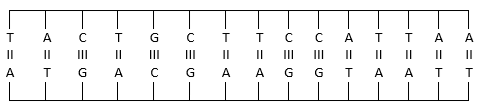 Réponses attendues3) a) la molécule d’ARNm correspondante : AUG ACG AAG GUA AUUb) cet ARNm renferme 5 codonsjustification : un codon correspond à 3 nucléotides (3 bases azotées) donc 15 nucléotides forment 5 codonsc) la molécule d’ADN à l’origine de cette séquence :Réponses attendues3) a) la molécule d’ARNm correspondante : AUG ACG AAG GUA AUUb) cet ARNm renferme 5 codonsjustification : un codon correspond à 3 nucléotides (3 bases azotées) donc 15 nucléotides forment 5 codonsc) la molécule d’ADN à l’origine de cette séquence :Réponses attendues3) a) la molécule d’ARNm correspondante : AUG ACG AAG GUA AUUb) cet ARNm renferme 5 codonsjustification : un codon correspond à 3 nucléotides (3 bases azotées) donc 15 nucléotides forment 5 codonsc) la molécule d’ADN à l’origine de cette séquence :Réponses attendues3) a) la molécule d’ARNm correspondante : AUG ACG AAG GUA AUUb) cet ARNm renferme 5 codonsjustification : un codon correspond à 3 nucléotides (3 bases azotées) donc 15 nucléotides forment 5 codonsc) la molécule d’ADN à l’origine de cette séquence :Réponses attendues3) a) la molécule d’ARNm correspondante : AUG ACG AAG GUA AUUb) cet ARNm renferme 5 codonsjustification : un codon correspond à 3 nucléotides (3 bases azotées) donc 15 nucléotides forment 5 codonsc) la molécule d’ADN à l’origine de cette séquence :Réponses attendues3) a) la molécule d’ARNm correspondante : AUG ACG AAG GUA AUUb) cet ARNm renferme 5 codonsjustification : un codon correspond à 3 nucléotides (3 bases azotées) donc 15 nucléotides forment 5 codonsc) la molécule d’ADN à l’origine de cette séquence :Réponses attendues3) a) la molécule d’ARNm correspondante : AUG ACG AAG GUA AUUb) cet ARNm renferme 5 codonsjustification : un codon correspond à 3 nucléotides (3 bases azotées) donc 15 nucléotides forment 5 codonsc) la molécule d’ADN à l’origine de cette séquence :Réponses attendues3) a) la molécule d’ARNm correspondante : AUG ACG AAG GUA AUUb) cet ARNm renferme 5 codonsjustification : un codon correspond à 3 nucléotides (3 bases azotées) donc 15 nucléotides forment 5 codonsc) la molécule d’ADN à l’origine de cette séquence :Réponses attendues3) a) la molécule d’ARNm correspondante : AUG ACG AAG GUA AUUb) cet ARNm renferme 5 codonsjustification : un codon correspond à 3 nucléotides (3 bases azotées) donc 15 nucléotides forment 5 codonsc) la molécule d’ADN à l’origine de cette séquence :PartieNuméro questionNuméro questionRéférence dans le programme scolaireRéférence dans le programme scolaireObjectif généralObjectif généralObjectif spécifiqueObjectif spécifiqueBIOLOGIEPartie B : Reproduction Humaine1)a)b)1)a)b)Chapitre 2 : Reproduction humaineChapitre 2 : Reproduction humainel’élève doit être capable d’adopter des attitudes éclairées concernant sexualité à partir des connaissances sur la structure et le fonctionnement du système reproducteurl’élève doit être capable d’adopter des attitudes éclairées concernant sexualité à partir des connaissances sur la structure et le fonctionnement du système reproducteurExpliquer les différentes phases de l’ovogénèseExpliquer les différentes phases de l’ovogénèseRéponses attendues1) a) Le phénomène qui aboutit à la formation du gamète femelle est l’ovogenèse    b) la méiose s’effectue durant la phase de maturationRéponses attendues1) a) Le phénomène qui aboutit à la formation du gamète femelle est l’ovogenèse    b) la méiose s’effectue durant la phase de maturationRéponses attendues1) a) Le phénomène qui aboutit à la formation du gamète femelle est l’ovogenèse    b) la méiose s’effectue durant la phase de maturationRéponses attendues1) a) Le phénomène qui aboutit à la formation du gamète femelle est l’ovogenèse    b) la méiose s’effectue durant la phase de maturationRéponses attendues1) a) Le phénomène qui aboutit à la formation du gamète femelle est l’ovogenèse    b) la méiose s’effectue durant la phase de maturationRéponses attendues1) a) Le phénomène qui aboutit à la formation du gamète femelle est l’ovogenèse    b) la méiose s’effectue durant la phase de maturationRéponses attendues1) a) Le phénomène qui aboutit à la formation du gamète femelle est l’ovogenèse    b) la méiose s’effectue durant la phase de maturationRéponses attendues1) a) Le phénomène qui aboutit à la formation du gamète femelle est l’ovogenèse    b) la méiose s’effectue durant la phase de maturationRéponses attendues1) a) Le phénomène qui aboutit à la formation du gamète femelle est l’ovogenèse    b) la méiose s’effectue durant la phase de maturationRéponses attendues1) a) Le phénomène qui aboutit à la formation du gamète femelle est l’ovogenèse    b) la méiose s’effectue durant la phase de maturation2)a)b)c)2)a)b)c)Chapitre 2 : Reproduction humaineChapitre 2 : Reproduction humaineExpliquer les phénomènes caractérisant chaque phase des cycles sexuelsExpliquer les phénomènes caractérisant chaque phase des cycles sexuelsRéponses attendues2) a) Une hormone est une substance sécrétée par une glande endocrine, transportée par le sang et agit sur les organes cibles    b) les hormones sécrétés par l’hypophyse antérieure sont : FSH et LH (les gonadostimulines)   c) la LH déclenche l’ovulation Réponses attendues2) a) Une hormone est une substance sécrétée par une glande endocrine, transportée par le sang et agit sur les organes cibles    b) les hormones sécrétés par l’hypophyse antérieure sont : FSH et LH (les gonadostimulines)   c) la LH déclenche l’ovulation Réponses attendues2) a) Une hormone est une substance sécrétée par une glande endocrine, transportée par le sang et agit sur les organes cibles    b) les hormones sécrétés par l’hypophyse antérieure sont : FSH et LH (les gonadostimulines)   c) la LH déclenche l’ovulation Réponses attendues2) a) Une hormone est une substance sécrétée par une glande endocrine, transportée par le sang et agit sur les organes cibles    b) les hormones sécrétés par l’hypophyse antérieure sont : FSH et LH (les gonadostimulines)   c) la LH déclenche l’ovulation Réponses attendues2) a) Une hormone est une substance sécrétée par une glande endocrine, transportée par le sang et agit sur les organes cibles    b) les hormones sécrétés par l’hypophyse antérieure sont : FSH et LH (les gonadostimulines)   c) la LH déclenche l’ovulation Réponses attendues2) a) Une hormone est une substance sécrétée par une glande endocrine, transportée par le sang et agit sur les organes cibles    b) les hormones sécrétés par l’hypophyse antérieure sont : FSH et LH (les gonadostimulines)   c) la LH déclenche l’ovulation Réponses attendues2) a) Une hormone est une substance sécrétée par une glande endocrine, transportée par le sang et agit sur les organes cibles    b) les hormones sécrétés par l’hypophyse antérieure sont : FSH et LH (les gonadostimulines)   c) la LH déclenche l’ovulation Réponses attendues2) a) Une hormone est une substance sécrétée par une glande endocrine, transportée par le sang et agit sur les organes cibles    b) les hormones sécrétés par l’hypophyse antérieure sont : FSH et LH (les gonadostimulines)   c) la LH déclenche l’ovulation Réponses attendues2) a) Une hormone est une substance sécrétée par une glande endocrine, transportée par le sang et agit sur les organes cibles    b) les hormones sécrétés par l’hypophyse antérieure sont : FSH et LH (les gonadostimulines)   c) la LH déclenche l’ovulation 3)3)Chapitre 2 : Reproduction humaineChapitre 2 : Reproduction humaineAnalyser la structure et rôles des gonadesExpliquer la méioseAnalyser la structure et rôles des gonadesExpliquer la méiose	Réponses attendues	3) 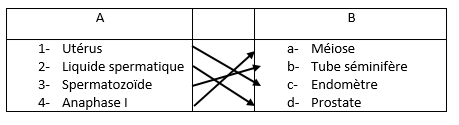 	Réponses attendues	3) 	Réponses attendues	3) 	Réponses attendues	3) 	Réponses attendues	3) 	Réponses attendues	3) 	Réponses attendues	3) 	Réponses attendues	3) 	Réponses attendues	3) 4)a)b)4)a)b)Chapitre 2 : Reproduction humaineChapitre 2 : Reproduction humaineExpliquer les méthodes contraceptives localesExpliquer les méthodes contraceptives localesRéponses attendues :4) a) Une méthode contraceptive est une méthode permettant d’éviter la procréation ou la grossesse    b) les deux exemples de méthodes contraceptives mécaniques sont : le préservatif (condom) et le stérilet (DIU : Dispositif Intra-Utérin)…Réponses attendues :4) a) Une méthode contraceptive est une méthode permettant d’éviter la procréation ou la grossesse    b) les deux exemples de méthodes contraceptives mécaniques sont : le préservatif (condom) et le stérilet (DIU : Dispositif Intra-Utérin)…Réponses attendues :4) a) Une méthode contraceptive est une méthode permettant d’éviter la procréation ou la grossesse    b) les deux exemples de méthodes contraceptives mécaniques sont : le préservatif (condom) et le stérilet (DIU : Dispositif Intra-Utérin)…Réponses attendues :4) a) Une méthode contraceptive est une méthode permettant d’éviter la procréation ou la grossesse    b) les deux exemples de méthodes contraceptives mécaniques sont : le préservatif (condom) et le stérilet (DIU : Dispositif Intra-Utérin)…Réponses attendues :4) a) Une méthode contraceptive est une méthode permettant d’éviter la procréation ou la grossesse    b) les deux exemples de méthodes contraceptives mécaniques sont : le préservatif (condom) et le stérilet (DIU : Dispositif Intra-Utérin)…Réponses attendues :4) a) Une méthode contraceptive est une méthode permettant d’éviter la procréation ou la grossesse    b) les deux exemples de méthodes contraceptives mécaniques sont : le préservatif (condom) et le stérilet (DIU : Dispositif Intra-Utérin)…Réponses attendues :4) a) Une méthode contraceptive est une méthode permettant d’éviter la procréation ou la grossesse    b) les deux exemples de méthodes contraceptives mécaniques sont : le préservatif (condom) et le stérilet (DIU : Dispositif Intra-Utérin)…Réponses attendues :4) a) Une méthode contraceptive est une méthode permettant d’éviter la procréation ou la grossesse    b) les deux exemples de méthodes contraceptives mécaniques sont : le préservatif (condom) et le stérilet (DIU : Dispositif Intra-Utérin)…Réponses attendues :4) a) Une méthode contraceptive est une méthode permettant d’éviter la procréation ou la grossesse    b) les deux exemples de méthodes contraceptives mécaniques sont : le préservatif (condom) et le stérilet (DIU : Dispositif Intra-Utérin)…PartieNuméro questionRéférence dans le programme scolaireObjectif généralObjectif spécifiquePartie C : Hérédité et génétique1)Chapitre 3 : Hérédité et génétiquel’élève doit être capable de réaliser la similitude au sein d’une population et l’unicité d’un individu de même que la possibilité d’une sélection et d’une évolution des êtres vivantsFormuler la loi de Mendel	Réponses attendues	1) la première loi de Mendel : l’uniformité (ou homogénéité) des hybrides à la première génération	Réponses attendues	1) la première loi de Mendel : l’uniformité (ou homogénéité) des hybrides à la première génération	Réponses attendues	1) la première loi de Mendel : l’uniformité (ou homogénéité) des hybrides à la première génération	Réponses attendues	1) la première loi de Mendel : l’uniformité (ou homogénéité) des hybrides à la première génération	Réponses attendues	1) la première loi de Mendel : l’uniformité (ou homogénéité) des hybrides à la première génération2)a)b)c)interpréter les résultats de diverses générations hybridesRéponses attenduesRéponses attenduesRéponses attenduesRéponses attenduesRéponses attendues2)          a) Parents : chat à pelage noir x chat à pelage blanc
                            F1= 100 %, tous des chatons à pelage bicolore (noir et blanc)Conclusion : F1 uniforme : la première loi de Mendel est vérifiée.F1 est hybride.Dominance des allèles : les allèles noir et blanc sont isodominants donc il s’agit d’un croisement de monohybridisme avec isodominance. Les génotypes des parents et des chatons F1: Parents :Chatons F1 :     ou    Résultats obtenu à partir du croisement des chatons bicolores entre euxRésultats phénotypiques : [ N ]= 1/4 ou 25 %; [ B ] = 1/4 ou 25 %; [ NB ] ou [ Bicolore ] = 1/2 ou 50 %2)          a) Parents : chat à pelage noir x chat à pelage blanc
                            F1= 100 %, tous des chatons à pelage bicolore (noir et blanc)Conclusion : F1 uniforme : la première loi de Mendel est vérifiée.F1 est hybride.Dominance des allèles : les allèles noir et blanc sont isodominants donc il s’agit d’un croisement de monohybridisme avec isodominance. Les génotypes des parents et des chatons F1: Parents :Chatons F1 :     ou    Résultats obtenu à partir du croisement des chatons bicolores entre euxRésultats phénotypiques : [ N ]= 1/4 ou 25 %; [ B ] = 1/4 ou 25 %; [ NB ] ou [ Bicolore ] = 1/2 ou 50 %2)          a) Parents : chat à pelage noir x chat à pelage blanc
                            F1= 100 %, tous des chatons à pelage bicolore (noir et blanc)Conclusion : F1 uniforme : la première loi de Mendel est vérifiée.F1 est hybride.Dominance des allèles : les allèles noir et blanc sont isodominants donc il s’agit d’un croisement de monohybridisme avec isodominance. Les génotypes des parents et des chatons F1: Parents :Chatons F1 :     ou    Résultats obtenu à partir du croisement des chatons bicolores entre euxRésultats phénotypiques : [ N ]= 1/4 ou 25 %; [ B ] = 1/4 ou 25 %; [ NB ] ou [ Bicolore ] = 1/2 ou 50 %2)          a) Parents : chat à pelage noir x chat à pelage blanc
                            F1= 100 %, tous des chatons à pelage bicolore (noir et blanc)Conclusion : F1 uniforme : la première loi de Mendel est vérifiée.F1 est hybride.Dominance des allèles : les allèles noir et blanc sont isodominants donc il s’agit d’un croisement de monohybridisme avec isodominance. Les génotypes des parents et des chatons F1: Parents :Chatons F1 :     ou    Résultats obtenu à partir du croisement des chatons bicolores entre euxRésultats phénotypiques : [ N ]= 1/4 ou 25 %; [ B ] = 1/4 ou 25 %; [ NB ] ou [ Bicolore ] = 1/2 ou 50 %2)          a) Parents : chat à pelage noir x chat à pelage blanc
                            F1= 100 %, tous des chatons à pelage bicolore (noir et blanc)Conclusion : F1 uniforme : la première loi de Mendel est vérifiée.F1 est hybride.Dominance des allèles : les allèles noir et blanc sont isodominants donc il s’agit d’un croisement de monohybridisme avec isodominance. Les génotypes des parents et des chatons F1: Parents :Chatons F1 :     ou    Résultats obtenu à partir du croisement des chatons bicolores entre euxRésultats phénotypiques : [ N ]= 1/4 ou 25 %; [ B ] = 1/4 ou 25 %; [ NB ] ou [ Bicolore ] = 1/2 ou 50 %PartieNuméro questionRéférence dans le programme scolaireObjectif généralObjectif spécifiqueGEOLOGIEGéologie I : Evolution de l’Homme1)a)b)c)d)Chapitre 1 : La lignée humaine et l’évolution de l’hommel’élève doit être capable de réaliser l’évolution de l’Homme pour mieux assimiler d’autres disciplines de sa classeExpliquer l’acquisition de la bipédie en considérant le squelette de quelques PrimatesExpliquer l’évolution du cerveau des PrimatesRéponses attenduesLe développement du langage est en relation avec le développement du cerveauLucy est un Homme primitif qui appartient au genre Australopithécus et à l’espèce afarensis	       					L’ensemble des processus évolutifs par lesquels l’Homme a acquis les caractères           qui le distingue des autres primates s’appelle hominisation	La main libérée de la locomotion est l’une des conséquences de la bipédieRéponses attenduesLe développement du langage est en relation avec le développement du cerveauLucy est un Homme primitif qui appartient au genre Australopithécus et à l’espèce afarensis	       					L’ensemble des processus évolutifs par lesquels l’Homme a acquis les caractères           qui le distingue des autres primates s’appelle hominisation	La main libérée de la locomotion est l’une des conséquences de la bipédieRéponses attenduesLe développement du langage est en relation avec le développement du cerveauLucy est un Homme primitif qui appartient au genre Australopithécus et à l’espèce afarensis	       					L’ensemble des processus évolutifs par lesquels l’Homme a acquis les caractères           qui le distingue des autres primates s’appelle hominisation	La main libérée de la locomotion est l’une des conséquences de la bipédieRéponses attenduesLe développement du langage est en relation avec le développement du cerveauLucy est un Homme primitif qui appartient au genre Australopithécus et à l’espèce afarensis	       					L’ensemble des processus évolutifs par lesquels l’Homme a acquis les caractères           qui le distingue des autres primates s’appelle hominisation	La main libérée de la locomotion est l’une des conséquences de la bipédieRéponses attenduesLe développement du langage est en relation avec le développement du cerveauLucy est un Homme primitif qui appartient au genre Australopithécus et à l’espèce afarensis	       					L’ensemble des processus évolutifs par lesquels l’Homme a acquis les caractères           qui le distingue des autres primates s’appelle hominisation	La main libérée de la locomotion est l’une des conséquences de la bipédie2)Chapitre 1 : La lignée humaine et l’évolution de l’hommeExpliquer l’évolution du cerveau des PrimatesRéponses attendues2) quatre (04) caractéristiques de l’Homme primitifFront fuyant ; Absence de menton ;Présence de bourrelets sus-orbitaire ; Face prognathe ; Volume du cerveau réduit ; Etc.Réponses attendues2) quatre (04) caractéristiques de l’Homme primitifFront fuyant ; Absence de menton ;Présence de bourrelets sus-orbitaire ; Face prognathe ; Volume du cerveau réduit ; Etc.Réponses attendues2) quatre (04) caractéristiques de l’Homme primitifFront fuyant ; Absence de menton ;Présence de bourrelets sus-orbitaire ; Face prognathe ; Volume du cerveau réduit ; Etc.Réponses attendues2) quatre (04) caractéristiques de l’Homme primitifFront fuyant ; Absence de menton ;Présence de bourrelets sus-orbitaire ; Face prognathe ; Volume du cerveau réduit ; Etc.Réponses attendues2) quatre (04) caractéristiques de l’Homme primitifFront fuyant ; Absence de menton ;Présence de bourrelets sus-orbitaire ; Face prognathe ; Volume du cerveau réduit ; Etc.3)Chapitre 1 : La lignée humaine et l’évolution de l’hommeExpliquer les corrélations entre l’évolution physique et l’évolution technique chez les HominidésRéponses attenduesRéponses attenduesRéponses attenduesRéponses attenduesRéponses attendues3) ExplicationHomo habilis : Homme habile
Homo erectus : Homme droit 3) ExplicationHomo habilis : Homme habile
Homo erectus : Homme droit 3) ExplicationHomo habilis : Homme habile
Homo erectus : Homme droit 3) ExplicationHomo habilis : Homme habile
Homo erectus : Homme droit 3) ExplicationHomo habilis : Homme habile
Homo erectus : Homme droit PartieNuméro questionRéférence dans le programme scolaireObjectif généralObjectif spécifiqueGEOLOGIEGéologie II : Cartographie1)a)b)Chapitre 2 : La Cartographiel’élève doit être capable de lire une carte topographique ou géologique pour en déterminer la géomorphologie et les ressources naturelles de la région.Lire correctement une carte topographiqueRéponses attenduesa) les différents types de courbes de niveaux observés sur cette carte sont le courbe de niveau normale et courbe de niveau maîtresseb) l’Équidistance c’est la distance verticale qui sépare 2 courbes de niveau successivesRéponses attenduesa) les différents types de courbes de niveaux observés sur cette carte sont le courbe de niveau normale et courbe de niveau maîtresseb) l’Équidistance c’est la distance verticale qui sépare 2 courbes de niveau successivesRéponses attenduesa) les différents types de courbes de niveaux observés sur cette carte sont le courbe de niveau normale et courbe de niveau maîtresseb) l’Équidistance c’est la distance verticale qui sépare 2 courbes de niveau successivesRéponses attenduesa) les différents types de courbes de niveaux observés sur cette carte sont le courbe de niveau normale et courbe de niveau maîtresseb) l’Équidistance c’est la distance verticale qui sépare 2 courbes de niveau successivesRéponses attenduesa) les différents types de courbes de niveaux observés sur cette carte sont le courbe de niveau normale et courbe de niveau maîtresseb) l’Équidistance c’est la distance verticale qui sépare 2 courbes de niveau successives2)3)4)Établir correctement un profil topographiqueRéponses attenduesRéponses attenduesRéponses attenduesRéponses attenduesRéponses attenduesLargeur de la rivière l = 35 mProfil topographique suivant le trait de coupe AB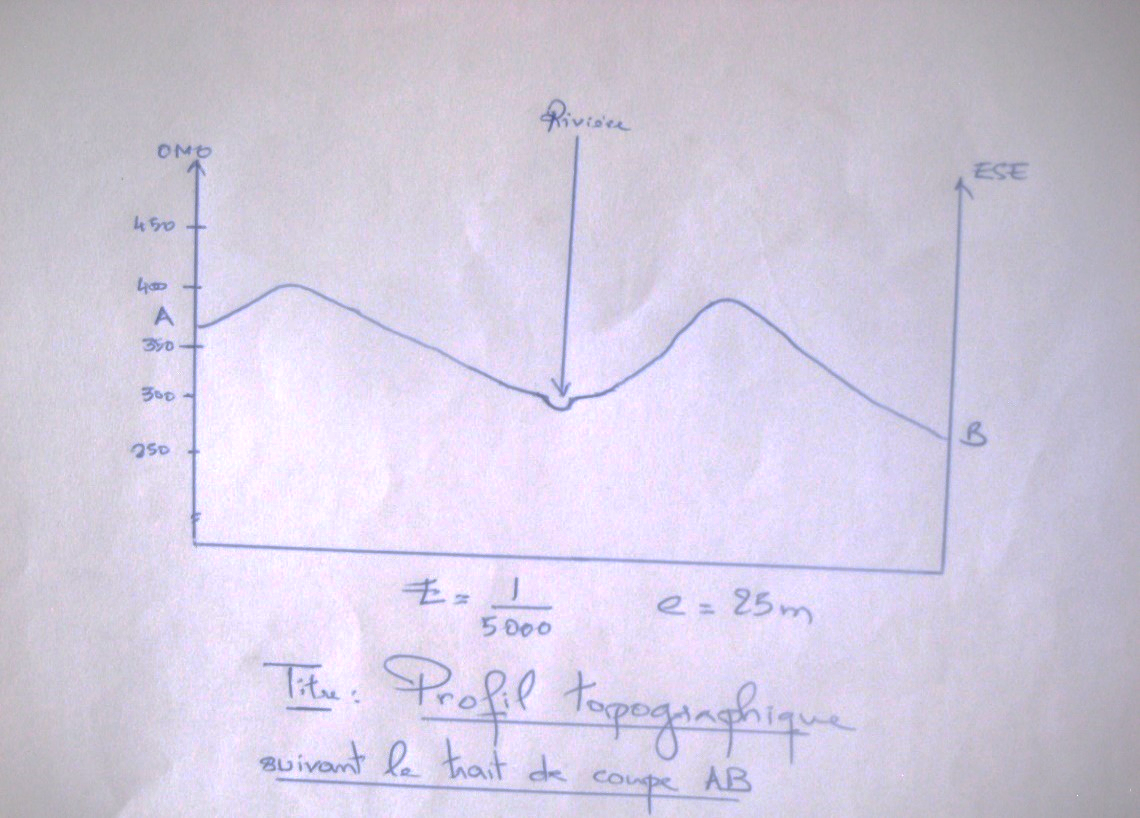 Largeur de la rivière l = 35 mProfil topographique suivant le trait de coupe ABLargeur de la rivière l = 35 mProfil topographique suivant le trait de coupe ABLargeur de la rivière l = 35 mProfil topographique suivant le trait de coupe ABLargeur de la rivière l = 35 mProfil topographique suivant le trait de coupe AB